	Annex B 	 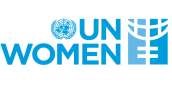 Annex B  Call for Proposal (CFP) Template for Responsible Parties (For Civil Society Organizations- CSOs) Section 1 CFP No. CFP/WEE/2021/002  CFP letter for Responsible Parties UN W OMEN plans to engage an Implementing Partner as defined in accordance with these documents. UN WOMEN now invite sealed proposals from qualified proponents for providing the requirements as defined in the UN-WOMEN Terms of Reference.  Proposals must be received by UNWOMEN at the address specified not later than 5:00 PM GMT on 9th April 2021. The budget range for this proposal should be [USD 100,000 Min. – USD 150,000 Max.] Interested proponents may obtain further information by contacting these email addresses: ramon.garway@unwomen.org / moses.kelleh@unwomen.org  Proposal data sheet for Responsible Parties Program/Project: Sweden Liberia Women's Economic Empowerment Strategic Note Project 2020 - 2024   	Date: 19th March 2021 	Time: 5:00 PM GMT 	Program official’s name: Ramon Garway 	(via e-mail) Email: ramon.garway@unwomen.org   Telephone number: +231-770-163-260 Issue date: 15th March 2021  	 	Planned contract start-date / delivery date (on or before): 	 	26th April 2021 	 	________________________________________________ 	a. 	UN Women Terms of Reference https://www.emansion.gov.lr/2press.php?news_id=4656&related=7&pg=sp  2018 National Gender Profile of Agriculture and Rural Livelihoods  Annex B-1 Mandatory requirements/pre-qualification criteria [To be completed by proponents and returned with their proposal] Call for proposal Description of Services:  CFP No. CFP/WEE/2021/002 Proponents are requested to complete this form and return it as part of their submission. Proponents will receive a pass/fail rating on this section. To be considered, proponents must meet all the mandatory criteria described below. All questions should be answered on this form or an exact duplicate thereof. UN WOMEN reserves the right to verify any information contained in proponent’s response or to request additional information after the proposal is received. Incomplete or inadequate responses, lack of response or misrepresentation in responding to any questions will result in disqualification. Section 2 CFP No. CFP/WEE/2021/002 a. Instructions to proponents (Responsible Parties) Introduction UN-WOMEN invite qualified parties to submit Technical and Financial Proposals to provide services associated with the UN-WOMEN requirement for Responsible Party. UN-Women is soliciting proposals from Civil Society Organizations (CSOs). Women’s organizations or entities are highly encouraged to apply. A description of the services required is described in CfP Section 1- C “Terms of Reference”. UNWOMEN may, at its discretion, cancel the services in part or in whole. Proponents may withdraw the proposal after submission, provided that written notice of withdrawal is received by UN WOMEN prior to the deadline prescribed for submission of proposals. No proposal may be modified subsequent to the deadline for submission of proposal. No proposal may be withdrawn in the interval between the deadline for submission of proposals and the expiration of the period of proposal validity. All proposals shall remain valid and open for acceptance for a period of 90 calendar days after the date specified for receipt of proposals. A proposal valid for a shorter period may be rejected. In exceptional circumstances, UNWOMEN may solicit the proponent’s consent to an extension of the period of validity. The request and the responses thereto shall be made in writing. Effective with the release of this CFP, all communications must be directed only to UNWOMEN, by email at liberia.procurement@unwomen.org. Proponents must not communicate with any other personnel of UNWOMEN regarding this CFP.  Cost of proposal The cost of preparing a proposal, attendance at any pre-proposal conference, meetings or oral presentations shall be borne by the proponents, regardless of the conduct or outcome of the CFP process. Proposals must offer the services for the total requirement; proposals offering only part of the services will be rejected. Eligibility Proponents must meet all mandatory requirements/pre-qualification criteria as set out in Annex B-1. See point 4 below for further explanation. Proponents will receive a pass/fail rating on this section. To be considered, proponents must meet all the mandatory criteria described in Annex B-1. UN-WOMEN reserve the right to verify any information contained in proponent’s response or to request additional information after the proposal is received. Incomplete or inadequate responses, lack of response or misrepresentation in responding to any questions will result in disqualification. Mandatory/pre-qualification criteria The mandatory requirements/pre-qualification criteria have been designed to assure that, to the degree possible in the initial phase of the CFP selection process, only those proponents with sufficient experience, the financial strength and stability, the demonstrable technical knowledge, the evident capacity to satisfy UNWOMEN requirements and superior customer references for supplying the services envisioned in this CFP will qualify for further consideration. UNWOMEN reserves the right to verify any information contained in proponent’s response or to request additional information after the proposal is received.  Incomplete or inadequate responses, lack of response or misrepresentation in responding to any questions will affect your evaluation. Proponents will receive a pass/fail rating in the mandatory requirements/pre-qualification criteria section. In order to be considered for Phase I, proponents must meet all the mandatory requirements/pre-qualification criteria described in this CFP. Clarification of CFP documents  A prospective proponent requiring any clarification of the CFP documents may notify UNWOMEN in writing at UNWOMEN email address indicated in the CFP by the specified date and time. UNWOMEN will respond in writing to any request for clarification of the CFP documents that it receives by the due date outlined on section 2. Written copies of UNWOMEN response (including an explanation of the query but without identifying the source of inquiry) will be posted using the same method as the original posting of this (CFP) document. If the CFP has been advertised publicly, the results of any clarification exercise (including an explanation of the query but without identifying the source of inquiry) will be posted on the advertised source. Amendments to CFP documents  At any time prior to the deadline for submission of proposals, UNWOMEN may, for any reason, whether at its own initiative or in response to a clarification requested by a prospective proponent, modify the CFP documents by amendment. All prospective proponents that have received the CFP documents will be notified in writing of all amendments to the CFP documents. For open competitions, all amendments will also be posted on the advertised source. In order to afford prospective proponents reasonable time in which to take the amendment into account in preparing their proposals, UNWOMEN may, at its discretion, extend the deadline for the submission of proposal. Language of proposal The proposal prepared by the proponent and all correspondence and documents relating to the proposal exchanged between the proponent and UNWOMEN, shall be written in English.   Supporting documents and printed literature furnished by the proponent may be in another language provided they are accompanied by an appropriate translation of all relevant passages in English. In any such case, for interpretation of the proposal, the translation shall prevail. The sole responsibility for translation and the accuracy thereof shall rest with the proponent. Submission of proposal Technical and financial proposals should be submitted as part of the template for proposal submission (Annex B2-3) in one email. with the CFP reference and the clear description of the proposal by the date and time stipulated in this document. If the emails and email attachments are not marked as instructed, UNWOMEN will assume no responsibility for the misplacement or premature opening of the proposals submitted. The email text body should indicate the name and address of the proponent.  All proposals should be sent by email to the following secure email address:  liberia.procurement@unwomen.org  Proposals should be received by the date, time and means of submission stipulated in this CFP. Proponents are responsible for ensuring that UNWOMEN receives their proposal by the due date and time. Proposals received by UNWOMEN after the due date and time may be rejected.  When receiving proposals by email (as is required for the CFP), the receipt time stamp shall be the date and time when the submission has been received in the dedicated UNWOMEN inbox. UNWOMEN shall not be responsible for any delays caused by network problems, etc. It is the sole responsibility of proponents to ensure that their proposal is received by UNWOMEN in the dedicated inbox on or before the prescribed CFP deadline. Late proposals: Any proposals received by UNWOMEN after the deadline for submission of proposals prescribed in this document, may be rejected. 9. Clarification of proposals 9.1 To assist in the examination, evaluation and comparison of proposals, UNWOMEN may, at its discretion, ask the proponent for a clarification of its proposal. The request for clarification and the response shall be in writing and no change in the price or substance of the proposal shall be sought, offered, or permitted. UNWOMEN will review minor informalities, errors, clerical mistakes, apparent errors in price and missing documents in accordance with the UNWOMEN Policy and Procedures. Proposal currencies All prices shall be quoted in United States Dollars. UNWOMEN reserves the right to reject any proposals submitted in another currency than the   mandatory currency for the proposal stated above. UNWOMEN may accept proposals submitted in another currency than stated above if the proponent confirms during clarification of proposals, see item (8) above in writing, that it will accept a contract issued in the mandatory proposal currency and that for conversion the official United Nations operational rate of exchange of the day of CFP deadline as stated in the CFP letter shall apply.   Regardless of the currency of proposals received, the contract will always be issued, and subsequent payments will be made in the mandatory currency for the proposal above. Evaluation of technical and financial proposal  PHASE I – TECHNICAL PROPOSAL (70 points) 11.1.1 Only proponents meeting the mandatory criteria will advance to the technical evaluation in which a maximum possible 70 points may be determined.  Technical evaluators who are members of an Evaluation Committee appointed by UNWOMEN will carry out the technical evaluation applying the evaluation criteria and point ratings as listed below. In order to advance beyond Phase I of the detailed evaluation process to Phase II (financial evaluation) a proposal must have achieved a minimum cumulative technical score of 50 points. PHASE II - FINANCIAL PROPOSAL (30 points)  Financial proposals will be evaluated following completion of the technical evaluation.  The proponent with the lowest evaluated cost will be awarded 30 points.  Other financial proposals will receive pro-rated points based on the relationship of the proponents’ prices to that of the lowest evaluated cost. Formula for computing points: Points = (A/B) Financial Points Example:  Proponent A’s price is the lowest at $10.00.  Proponent A receives 30 points.  Proponent B’s price is $20.00.  Proponent B receives ($10.00/$20.00) x 30 points = 15 points Preparation of proposal You are expected to examine all terms and instructions included in the CFP documents.  Failure to provide all requested information will be at proponent’s own risk and may result in rejection of proponent’s proposal. Proponent’s proposal must be organized to follow the format of this CFP. Each proponent must respond to every stated request or requirement and indicate that proponent understands and confirms acceptance of UNWOMEN stated requirements. The proponent should identify any substantive assumption made in preparing its proposal. The deferral of a response to a question or issue to the contract negotiation stage is not acceptable.  Any item not specifically addressed in the proponent’s proposal will be deemed as accepted by the proponent. The terms “proponent” and “contractor” refer to those organizations that submit a proposal pursuant to this CFP. Where the proponent is presented with a requirement or asked to use a specific approach, the proponent must not only state its acceptance, but also describe, where appropriate, how it intends to comply.  Failure to provide an answer to an item will be considered an acceptance of the item. Where a descriptive response is requested, failure to provide the same will be viewed as non-responsive.   The terms of reference in this document provides a general overview of the current operation. If the proponent wishes to propose alternatives or equivalents, the proponent must demonstrate that any such proposed change is equivalent or superior to UNWOMEN established requirements. Acceptance of such changes is at the sole discretion of UNWOMEN. Proposals must offer services for the total requirement, unless otherwise permitted in the CFP document. Proposals offering only part of the services may be rejected unless permitted otherwise in the CFP document.  Proponent’s proposal shall include all of the following labelled annexes: 	 CFP submission on or before:  5th March 2021: As a minimum, proponents shall complete and return the below listed documents (Annexes to this CFP) as an integral part of their proposal. Proponents may add additional documentation to their proposals as they deem appropriate. Failure to complete and return the below listed documents as part of the proposal may result in proposal rejection. If after assessing this opportunity you have made the determination not to submit your proposal, we would appreciate it if you could return this form indicating your reasons for non-participation. Format and signing of proposal The proposal shall be typed or written in indelible ink and shall be signed by the proponent or a person or persons duly authorized to bind the proponent to the contract. The latter authorization shall be indicated by written power-of-attorney accompanying the proposal.   A proposal shall contain no interlineations, erasures, or overwriting except as necessary to correct errors made by the proponent, in which case such corrections shall be initialled by the person or persons signing the proposal. 	 Award Award will be made to the responsible and responsive proponent with the highest evaluated proposal following negotiation of an acceptable contract. UNWOMEN reserves the right to conduct negotiations with the proponent regarding the contents of their proposal. The award will be in effect only after acceptance by the selected proponent of the terms and conditions and the terms of reference. The agreement will reflect the name of the proponent whose financials were provided in response to this CFP.  Upon execution of agreement UNWOMEN will promptly notify the unsuccessful proponents. The selected proponent is expected to commence providing services as of the date and time stipulated in this CFP. The award will be for an agreement with an original term of [ number of months/year (s)] with the option to renew under the same terms and conditions for an additional period or periods as indicated by UNWOMEN. Annex B-2 Template for proposal submission Call for proposal Description of Services:  CFP No. CFP/WEE/2021/002 Mandatory requirements/pre-qualification criteria  Proponents are requested to complete this form (Annex B-2) and return it as part of their submission. Proponents must meet all mandatory requirements/pre-qualification criteria as set out in Annex B-1. Proponents will receive a pass/fail rating on this section. To be considered, proponents must meet all the mandatory criteria described in Annex B-1. UN WOMEN reserves the right to verify any information contained in proponent’s response or to request additional information after the proposal is received. Incomplete or inadequate responses, lack of response or misrepresentation in responding to any questions will result in disqualification.  Component 1: Organizational Background and Capacity to implement activities to achieve planned results (max 1.5 pages)  This section should provide an overview with relevant annexes that clearly demonstrate that the proposing organization has the capacity and commitment to successfully implement the proposed activities and produce results. Key elements to be covered in this section include:  Nature of the proposing organization – Is it a community-based organization, national or sub-national NGO, research, or training institution, etc.?   Overall mission, purpose, and core programmes/services of the organization   Target population groups (women, indigenous peoples, youth, etc.)   Organizational approach (philosophy) - how does the organization deliver its projects,  e.g., gender-sensitive, rights-based, etc.   Length of existence and relevant experience   Overview of organizational capacity relevant to the proposed engagement with UN  Women (e.g., technical, governance and management, and financial and administrative  management)   Component 2: Expected Results and Indicators (max 1.5 pages)  This section should articulate the proponent’s understanding of the UN Women Terms of Reference (TOR). It should contain a clear and specific statement of what the proposal will accomplish in relation to the UN Women TOR. This should include:  The problem statement or challenges to be addressed given the context described in the TOR.   The specific results expected (e.g., outputs) through engagement of the proponent. The expected results are the measurable changes which will have occurred by the end of the planned intervention. Propose specific and measurable indicators which will form the basis for monitoring and evaluation. These indicators will be refined, and will form an important  part of the agreement between the proposing organization and UNWOMEN.   Component 3: Description of the Technical Approach and Activities (max 2.5 pages)  This section should describe the technical approach and should be able to show the soundness and adequacy of the proposed approach, what will actually be done to produce the expected results in terms of activities. There should be a clear and direct linkage between the activities and the results at least at the output level. Specific strategies should also be described to support the achievement of results, such as building partnerships, etc.  Activity descriptions should be as specific as necessary, identifying what will be done, who will do it, when it will be done (beginning, duration, completion), and where it will be done. In describing the activities, an indication should be made regarding the organizations and individuals involved in or benefiting from the activity.  This narrative is to be complemented by a tabular presentation that will serve as Implementation Plan, as described in Component 4. Component 4: Implementation Plan (max 1.5 pages)  This section is presented in tabular form and can be attached as an Annex. It should indicate the sequence of all major activities and timeframe (duration). Provide as much detail as necessary. The Implementation Plan should show a logical flow of activities. Please include in the Implementation Plan all required milestone reports and monitoring reviews.  Implementation Plan  Monitoring and Evaluation Plan (max. 1 page)  This section should contain an explanation of the plan for monitoring and evaluating the activities, both during its implementation (formative) and at completion (summative). Key elements to be included are:  How the performance of the activities will be tracked in terms of achievement of the steps and milestones set forth in the Implementation Plan  How any mid-course correction and adjustment of the design and plans will be facilitated on the basis of feedback received  How the participation of community members in the monitoring and evaluation processes will be achieved  Component 5: Risks to Successful Implementation (1 page)  Identify and list any major risk factors that could result in the activities not producing the expected results. These should include both internal factors (for example, the technology involved fails to work as projected) and external factors (for example, significant currency fluctuations resulting into changes in the economics of the activity). Describe how such risks are to be mitigated.  Include in this section also the key assumptions on which the activity plan is based on. In this case, the assumptions are mostly related to external factors (for example, government environmental policy remaining stable) which are anticipated in planning, and on which the feasibility of the activities depend  Component 6: Results-Based Budget (max. 1.5 pages)  The development and management of a realistic budget is an important part of developing and implementing successful activities. Careful attention to issues of financial management and integrity will enhance the effectiveness and impact. The following important principles should be kept in mind in preparing a project budget:  Include costs which relate to efficiently carrying out the activities and producing the results which are set forth in the proposal. Other associated costs should be funded from other sources.   The budget should be realistic. Find out what planned activities will actually cost, and do not assume that would cost less.  The budget should include all costs associated with managing and administering the activity or results, particularly include the cost of monitoring and evaluation.   The budget could include “Support Costs”: those indirect costs that are incurred to operate the Partner as a whole or a segment thereof and that cannot be easily connected or traced to implementation of the Work, i.e., operating expenses, over-head costs and general costs connected to the normal functioning of an organization/business, such as cost for support staff, office space and equipment that are not Direct Costs.  “Support Cost Rate” means the flat rate at which the Partner will be reimbursed by UN Women for its Support Costs, as set forth in the Partner Project Document and not exceeding a rate of 8% or the rate set forth in the Donor Specific Conditions, if that is lower. The flat rate is calculated on the eligible Direct Costs. The budget line items are general categories intended to assist in thinking through where money will be spent. If a planned expenditure does not appear to fit in any of the standard line item categories, list the item under other costs, and state what the money is to be used for.   The figures contained in the Budget Sheet should agree with those on the proposal header and text.   I, (Name) _______________________________________________ certify that I am (Position) __________________________ of (Name of Organization) ____________________________________; that by signing this Proposal for and on behalf of (Name of Organization) ___________________________, I am certifying that all information contained herein is accurate and truthful and that the signing of this Proposal is within the scope of my powers. I, by signing this Proposal, commit to be bound by this Technical Proposal for carrying out the range of services as specified in the CFP package and respecting the Terms and Conditions  stated in the UN Women Partner Agreement template (Document attached). _____________________________________ 	 	 	(Seal) (Signature) (Printed Name and Title) (Date) Annex B-3 Format of resume for proposed staff Call for proposal Description of Services:  CFP No: CFP/WEE/2021/002 Name of Staff: ____________________________________________________     Title: 	_______________________________________________ Years with NGO: _____________________   Nationality: ____________________ Education/Qualifications: (Summarize college/university and other specialized education of staff member, giving names of schools, dates attended, and degrees-professional qualifications obtained). Employment Record/Experience (Starting with present position, list in reverse order, every employment held.  List all positions held by staff member since graduation, giving dates, names of employing organization, title of position held and location of employment.  For experience in last five years, detail the type of activities performed, degree of responsibilities, location of assignments and any other information or professional experience considered pertinent for this assignment). References Provide names and addresses for two (2) references. Annex B-4 Capacity Assessment minimum Documents  (to be submitted by potential Responsible Parties and submission assessed by the reviewer) Call for proposal Description of Services:  CFP No. CFP/WEE/2021/002 Governance, Management and Technical Administration and Finance Procurement Client Relationship 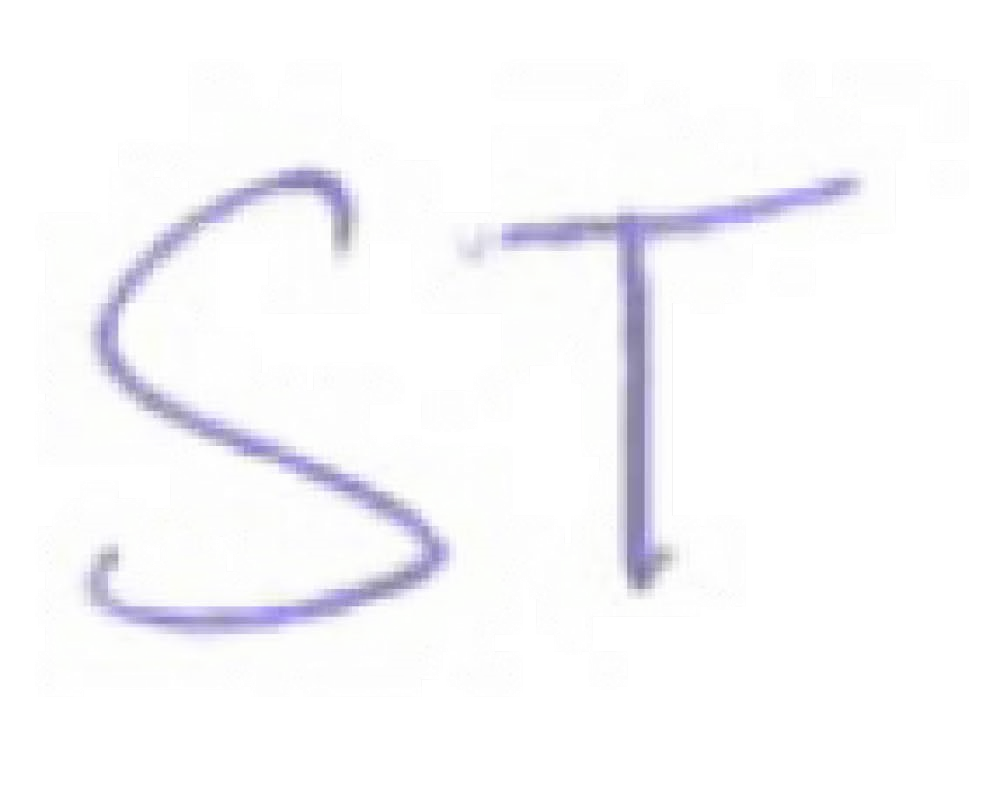 This UN Women Call for Proposals consists of Two sections: Annexes to be completed by proponents and returned with their proposal (mandatory) Section 1  Annex B-1 Mandatory requirements/pre-qualification criteria CFP letter for Responsible Parties Proposal data sheet for Responsible Parties UN Women Terms of Reference Annex B-1 Mandatory requirements/pre-qualification  Criteria Section 2 	a. 	Instructions to proponents          Annex B-2 Template for proposal submission          Annex B-3 Format of resume for proposed staff          Annex B-4 Capacity Assessment minimum Documents Annex B-2 Template for proposal submission Annex B-3 Format of resume for proposed staff Annex B-4 Capacity Assessment minimum Documents Requests for clarifications due: UNWOMEN clarifications to roponents due: [if applicable] Date: n/a Time: n/a Proposal due: Date: 9th April 2021 Time: 5:00 PM GMT Planned award date:  19th April 2021 1. Introduction  UN Women, grounded in the vision of equality enshrined in the Charter of the United Nations, works for the elimination of discrimination against women and girls; the empowerment of women; and the achievement of equality between women and men as partners and beneficiaries of development, human rights, humanitarian action and peace and security. UN Women’s goal in Liberia is to promote women’s human rights and gender equality which are key in sustaining and furthering achievements in stability and development.  In this regard, its programming in the Country is connected to five priority areas: women’s leadership and political participation; enhancing women’s economic empowerment; engaging women in all aspects of women, peace and security processes; advancing women’s rights to live free from violence and gender responsive governance. In addition, UN Women also coordinates and promotes the UN system’s joint work in advancing gender equality. a. Background/Context for required services/results UN Women Liberia has received funding from the Embassy of Sweden in Liberia to support the economic and social empowerment of women under its Strategic Note Project 2020 – 2024. Thus, a portion of this funding will be used for promoting climate smart agriculture with women smallholder farmers and cooperatives. Lofa, Nimba, Bong, Grand Bassa, and Margibi Counties will be targeted by UN Women Liberia for connecting women smallholder farmers and cooperatives to information, finance, and markets through innovative and traditional approaches. The project itself will contribute to the implementation of UN Women’s Flagship Programme Initiative on Women’s Empowerment through Climate-Smart Agriculture and will also complement the ongoing implementation of the UN Women led United Nations Joint Programme on Rural Women Economic Empowerment in Liberia in partnership with FAO and WFP and in collaboration with the Ministry of Agriculture and the Ministry of Gender, Children, and Social Protection.  At community-level, the project will focus on ensuring joint delivery of a comprehensive, sequenced ‘package’ of core interventions to support women’s economic and social empowerment - through a combination of direct implementation and on-the-ground coordination with other community-level programming, namely on: Agricultural development – women farmers’ access to land, credit, agricultural inputs, and services Social safety nets / social protection for vulnerable rural women smallholder farmers Social norm change – engaging rural men and boys and rural community leaders including building the capacity of grassroots leaders and organisations to challenge and change attitudes and behavior towards women, their value, roles, and responsibilities Literacy training for rural women smallholder famers  Business development skills for rural women smallholder farmers Access to finance for women farmers through further expansions of the VSLA methodology and working with others on access to finance for agriculture In addition, the project will also seek to coordinate at community-level with other projects that are delivering interventions which are vital to women’s empowerment including:  Access to sexual and reproductive health services – including for young women and adolescent girls  Rural women participation in decision-making processes  Increasing access to education for young women and adolescent girls, especially in rural areas.  Mechanisms to monitor, prevent and respond to SGBV  Specific focus will be placed on 2 key target groups at community-level, namely 1.) entrepreneurial women smallholder farmers with the potential to grow their businesses further and contribute to economic revitalization and growth in their communities; and 2.) the poorest, most vulnerable and excluded women smallholder farmers, who rarely benefit from projects. Over the period of 1 year, the project hopes to reach a total of 700 women smallholder farmers. Project Justification In Liberia, land is treasured and sometimes the only available asset for many women, especially in rural areas. For these women, land holds the key to economic empowerment and security; giving them more influence over their finances and household decision-making processes, access to credit to start a business or to improve productivity with farming investments and, in many cases, the means to support their household. Through strengthened advocacy with grass-root women, parliamentarians, the Liberia Land Authority, decentralized officials and other relevant stakeholders, the Liberian Senate finally concurred with the House of Representatives to pass the ‘Land Rights Act’ which was eventually signed into law by President George Weah on September 19, 2018.1 The Law is now expected to strengthen rights over customary land regardless of gender and will reinforce government’ commitment to advance women’s land rights, including granting of titles to land, joint titling and the equal distribution of land. Thus, UN Women is now committed to closing the gender gap in agriculture which can have a transformational impact on women’s lives and can unleash substantial development co-benefits between gender equality and climate action. Agriculture remains one of the most important areas of women’s work in Liberia. Women play a pivotal role in agriculture and provide over 60 percent of agricultural labour. They contribute 76 percent of labour to cash crop production, 93 percent to food crop production and 85 percent of all labour for marketing and trading. In the agriculture sector, women make up over half of crop farmers and constitute less than one-third of workers in livestock, poultry, and fisheries. They also play a pivotal role in linking rural and urban markets through informal networks, thereby enhancing crop production for income generation. Yet women farmers face several key structural barriers that limit their access to land, information, finance, infrastructure, technologies, and markets.2  Despite women’s crucial contribution to the agriculture sector in Liberia, they own less land than men, a critical productive resource in agriculture. The land tenure system remains challenging in the country, and lack of title deeds increases women’s vulnerability in times of economic crisis, family conflict, marital breakdown, or widowhood.  Closing the gender gap in agriculture through informed investments that remove these barriers represents a huge opportunity for women’s empowerment, economic development, and societal resilience. It has been estimated that equalizing access to inputs could increase agricultural outputs by up to 20 percent in Africa. A changing climate means that there is a shrinking window of opportunity to seize this opportunity. Yet most agricultural policies and investments still fail to consider differences in the resources available to men and women, their roles, labor burdens and the constraints they face. In the absence of concerted efforts to address the gender gap in agriculture in the context of a changing climate, women farmers are at risk of being trapped in a downward spiral. Conversely, key initiatives that address this gap such as secured land tenure and access to information and markets are also essential to accelerate the adoption of climate-smart agricultural practices. UN Women’s experience has shown that strengthening resilience requires an integrated approach that simultaneously addresses the structural barriers women farmers face within the context of a changing climate. Hence, the UN agency developed a Flagship Programme Initiative on Women’s Empowerment through Climate Smart Agriculture with its strategy for change leveraged on improving the climate-resilience of rural women smallholder farmers.  This is envisaged through increasing women’s land tenure security by building political will and addressing discriminatory social and customary norms; increasing women farmers’ access to climate-smart information by strengthening the capacity of agricultural extension workers and ensuring that climate information services are accessible, timely and user-friendly for women farmers; and increasing women farmers’ access to higher-added value markets by supporting women farmers to form cooperatives.  Given the above, the programme strategies for addressing the priority outcomes include: The flagship’s accountability framework which focuses on the following: o Status, including improved nutrition security and higher productivity and income. Rights, addressing the areas of inequalities in social, economic, and cultural positioning of rural women which prevent them from being part of transformative change in agricultural development and accessing productive resources and assets such as land, services, and social protection. Resources, looking at value chain development and access to financial services and products, high value markets, and control over the financial returns of their activities. Capacity development strategy articulated around : o Strengthening individual capacities of rural women producers to address their supply side constraints, strengthen their productive capacities in agricultural production, harvesting, storage, processing, and marketing.  Developing collective capacities of producer organizations, cooperatives, and associations to make their governance more transparent, effective, accountable, gender equitable and age inclusive, as well as supporting informal rural women’s groups to affiliate with formal organisations. Key target groups/beneficiaries and locations:   The project will target at least 700 women beneficiaries between the ages 21 – 55 from Lofa, Nimba, Bong, Grand Bassa, and Margibi Counties. These women will gain memberships to farming cooperatives for recognition in the formal sector at the end of the project.  Expected Outcomes and Outputs The key outcomes and outputs under the project include: Outcome 1: Rural women smallholder farmers have enhanced leadership and participation in their communities, households, organizations, and associations.  Output 1.1: 500 women smallholder farmers, including 200 young women have enhanced confidence and leadership skills to take an active part in decision-making processes at the household and community levels. Output 1.2: 500 women smallholder farmers, including 200 young women have greater organisational capacities to form, sustain and participate into producer organizations, cooperatives, and associations. Outcome 2: Women smallholder farmers have increased income to secure their livelihoods and create wealth Output 2.1: 500 women smallholder farmers, including 200 young women have enhanced value chains to access markets for their products. Outcome 3: Rural women have enhanced leadership and participation in their communities and in rural institutions. Output 3.1: 500 rural women, including 200 young women have enhanced confidence and leadership skills to take an active part in local governance systems. Output 3.2: 500 rural women, including 200 young women have greater organisational capacities to form, sustain and participate into producer organizations, cooperatives, and associations. Output 3.3: 500 rural women, including 200 young women, have enhanced awareness on their rights in a more supportive community/local environment Project Deliverables The key deliverables under the project include: Work with 20 rural communities to raise awareness about land tenure and land use rights to promote women’s equal access to and ownership of land for agricultural production through community dialogues and town hall meetings. Conduct nutrition awareness with 500 women smallholder famers and cooperatives, as well as the role of women in men-women systems. Build the capacities of 500 women smallholder farmers in practical crop planting, cultivation and harvesting. Strengthen provision of, and linkages to, marketing, and market information for 500 rural women smallholder farmers, including 200 young women using Information Communications Technologies (ICTs)  Support women 500 smallholder farmers and their farming groups to decide for themselves what they want to farm and provide them with information on the benefits and limitations of each crop in terms of nutritional benefits and possibilities for income generation. Strengthen 500 rural women, including 200 young women, self-confidence, and capacity to take on leadership roles in local governance systems (e.g. land committees, community development initiatives, producer organisations, associations, etc.) through capacity building trainings, mentorship, and coaching. Build the capacities of 500 rural women smallholder farmers, including 200 young women to organize into and participate in cooperatives, producer organizations, and associations through capacity building trainings. Raise awareness on rural women’s land rights through community radios and other forums and platforms for communication in 20 rural communities. General Overview of services required/results   Under the overall guidance and management of the Programme Manager and the Programme Associate, Women Economic Empowerment Pillar, UN Women, Liberia, the Implementing Partner is expected to achieve the following outputs and targets by the end of the project: Output 1.1: 500 women smallholder farmers, including 200 young women have enhanced confidence and leadership skills to take an active part in decision-making processes at the household and community levels. Indicative activity(s) Raise awareness on rural women’s land rights through community radios and other forums and platforms for communication in 20 rural communities. Output 1.2: 500 women smallholder farmers, including 200 young women have greater organisational capacities to form, sustain and participate into producer organizations, cooperatives, and associations. Indicative activity(s) Build the capacities of 500 rural women smallholder farmers, including 200 young women to organize into and participate in cooperatives, producer organizations, and associations through capacity building trainings. Output 2.1: 500 women smallholder farmers, including 200 young women have enhanced value chains to access markets for their products. Indicative activity(s) Strengthen provision of, and linkages to, marketing, and market information for 500 rural women smallholder farmers, including 200 young women using Information Communications Technologies (ICTs) and other platforms Support women 500 smallholder farmers and their farming groups to decide for themselves what they want to farm and provide them with information on the benefits and limitations of each crop in terms of nutritional benefits and possibilities for income generation. Increase 500 women farmers’ access to climate-smart information by strengthening the capacity of 10 agricultural extension workers and ensuring that climate information services are accessible, timely and user-friendly for women farmers. Output 3.1: 500 rural women, including 200 young women have enhanced confidence and leadership skills to take an active part in local governance systems. Indicative activity(s) Strengthen 500 rural women, including 200 young women, self-confidence, and capacity to take on leadership roles in local governance systems (e.g. land committees, community development initiatives, producer organisations, associations, etc.) through capacity building trainings, mentorship, and coaching. Output 3.2: 500 rural women, including 200 young women have greater organisational capacities to form, sustain and participate into producer organizations, cooperatives, and associations. Indicative activity(s) Build the capacities of 500 rural women smallholder farmers, including 200 young women to organize into and participate in cooperatives, producer organizations, and associations through capacity building trainings. Output 3.3: 500 rural women, including 200 young women, have enhanced awareness on their rights in a more supportive community/local environment Indicative activity(s) Work with 20 rural communities to raise awareness about land tenure and land use rights to promote women’s equal access to and ownership of land for agricultural production through community dialogues and town hall meetings. Conduct nutrition awareness with 500 women smallholder famers and cooperatives, as well as the role of women in men-women systems. Raise awareness on rural women’s land rights through community radios and other forums and platforms for communication in 20 rural communities. 3. Timeframe:  Start date and end date for completion of required services/results  It is estimated that the project will be implemented in 1 year beginning on 1st May 2021 and ending on 30th April 2022.  4. Competencies:  a. Technical/functional competencies required. A brief description of the organization, including its registration details and relevant experience working on issues pertaining to literacy and numeracy, human rights, awareness raising campaigns, sustainable livelihoods, business and economic development, empowerment, and community  engagement and participation, particularly in  rural areas. This should also include: -Proposed staffing (number and expertise) for the services to be delivered. -Organizational experience and proven track record/credibility on the provision of services described above and areas of expertise relevant to the services required b. Other competencies, which while not required, can be an asset for the performance of services  Relevant experience in partnerships with UN Women, other UN agencies, governments, NGOs, and other development actors Mandatory requirements/pre-qualification criteria Proponent’s response 1.1. Confirm that the services being requested are part of the key services that the proponent has been performing as an organization. This must be supported by a list of at least two customer references for which similar service is currently or has been provided by the proponent. Reference #1: Reference #2: 1.2. Confirm proponent is duly registered or has the legal basis/mandate as an organization Yes/No 1.3. Confirm proponent as an organization has been in operation for at least five (5) years  Yes/No 1.4. Confirm proponent has a permanent office within the location area. Yes/No 1.5. Proponent must agree to a site visit at a customer location in the location or area with a similar scope of work as the one described in this CFP. Yes/No   1.6   Confirm that proponent has not been the subject of a finding of fraud or any other relevant misconduct following an investigation conducted by UN Women or another United Nations entity.  The Proponent must indicate if it is currently under investigation for fraud or any other relevant misconduct by UN Women or another United Nations entity and provide details of any such investigation Yes/No   1.7     Confirm that proponent has not been the subject of any investigations and/or has not been charged for any misconduct related to sexual exploitation and abuse (SEA). Yes/No   1.8    Confirm that proponent has not been placed on any relevant sanctions list including as a minimum the Consolidated United Nations Security Council Sanctions List(s), United Nations Global Market Place Vendor ineligibility and the EU consolidated Sanction list Yes/No   1 Proposal is compliant with the Call for Proposal (CfP) requirements  Proposal is compliant with the Call for Proposal (CfP) requirements  Proposal is compliant with the Call for Proposal (CfP) requirements  15 points 2 The Organization’s mandate is relevant to the work to be undertaken in the TORs (component 1) The Organization’s mandate is relevant to the work to be undertaken in the TORs (component 1) The Organization’s mandate is relevant to the work to be undertaken in the TORs (component 1) 20 points 3 The Proposal demonstrates a sound understanding of the requirements of the TOR and indicates that the organization has the prerequisite capacity to undertake the work successfully (components 2, 3 and 4) The Proposal demonstrates a sound understanding of the requirements of the TOR and indicates that the organization has the prerequisite capacity to undertake the work successfully (components 2, 3 and 4) The Proposal demonstrates a sound understanding of the requirements of the TOR and indicates that the organization has the prerequisite capacity to undertake the work successfully (components 2, 3 and 4) 35 points TOTAL70 points Part of proposal Annex B-1 Mandatory requirements/pre-qualification criteria  Part of proposal Annex B-2 Template for proposal submission Part of proposal Annex B-3 Format of resume for proposed staff Part of proposal Annex B-4 Capacity Assessment minimum Documents Project No: Project No: Project Name: Project Name: Project Name: Project Name: Project Name: Project Name: Project Name: Project Name: Project Name: Project Name: Project Name: Project Name: Project Name: Project Name: Name of Proponent Organization:  Name of Proponent Organization:  Name of Proponent Organization:  Name of Proponent Organization:  Name of Proponent Organization:  Name of Proponent Organization:  Name of Proponent Organization:  Name of Proponent Organization:  Name of Proponent Organization:  Name of Proponent Organization:  Name of Proponent Organization:  Name of Proponent Organization:  Name of Proponent Organization:  Name of Proponent Organization:  Name of Proponent Organization:  Brief description of Project  Brief description of Project  Brief description of Project  Brief description of Project  Brief description of Project  Brief description of Project  Brief description of Project  Brief description of Project  Brief description of Project  Brief description of Project  Brief description of Project  Brief description of Project  Brief description of Project  Brief description of Project  Brief description of Project  Project Start and End Dates: Project Start and End Dates: Project Start and End Dates: Project Start and End Dates: Project Start and End Dates: Project Start and End Dates: Project Start and End Dates: Project Start and End Dates: Project Start and End Dates: Project Start and End Dates: Project Start and End Dates: Project Start and End Dates: Project Start and End Dates: Brief Description of Specific Results (e.g., Outputs) with corresponding indicators, baselines, and targets. Repeat for each result  Brief Description of Specific Results (e.g., Outputs) with corresponding indicators, baselines, and targets. Repeat for each result  Brief Description of Specific Results (e.g., Outputs) with corresponding indicators, baselines, and targets. Repeat for each result  Brief Description of Specific Results (e.g., Outputs) with corresponding indicators, baselines, and targets. Repeat for each result  Brief Description of Specific Results (e.g., Outputs) with corresponding indicators, baselines, and targets. Repeat for each result  Brief Description of Specific Results (e.g., Outputs) with corresponding indicators, baselines, and targets. Repeat for each result  Brief Description of Specific Results (e.g., Outputs) with corresponding indicators, baselines, and targets. Repeat for each result  Brief Description of Specific Results (e.g., Outputs) with corresponding indicators, baselines, and targets. Repeat for each result  Brief Description of Specific Results (e.g., Outputs) with corresponding indicators, baselines, and targets. Repeat for each result  Brief Description of Specific Results (e.g., Outputs) with corresponding indicators, baselines, and targets. Repeat for each result  Brief Description of Specific Results (e.g., Outputs) with corresponding indicators, baselines, and targets. Repeat for each result  Brief Description of Specific Results (e.g., Outputs) with corresponding indicators, baselines, and targets. Repeat for each result  Brief Description of Specific Results (e.g., Outputs) with corresponding indicators, baselines, and targets. Repeat for each result  Brief Description of Specific Results (e.g., Outputs) with corresponding indicators, baselines, and targets. Repeat for each result  Brief Description of Specific Results (e.g., Outputs) with corresponding indicators, baselines, and targets. Repeat for each result  List the activities necessary to produce the results Indicate who is responsible for each activity  List the activities necessary to produce the results Indicate who is responsible for each activity  List the activities necessary to produce the results Indicate who is responsible for each activity  List the activities necessary to produce the results Indicate who is responsible for each activity  Duration of Activity in Months (or Quarters)  Duration of Activity in Months (or Quarters)  Duration of Activity in Months (or Quarters)  Duration of Activity in Months (or Quarters)  Duration of Activity in Months (or Quarters)  Duration of Activity in Months (or Quarters)  Duration of Activity in Months (or Quarters)  Duration of Activity in Months (or Quarters)  Duration of Activity in Months (or Quarters)  Duration of Activity in Months (or Quarters)  Duration of Activity in Months (or Quarters)  Duration of Activity in Months (or Quarters)  Activity Activity Responsible  Responsible  1 2 3 4 5 6 7 8 9 10 11 12 1.1 1.1 1.2 1.2 1.3 1.3 1.4 1.4 Result 1 (e.g. Output) Repeat this table for each result. Result 1 (e.g. Output) Repeat this table for each result. Expenditure Category  Year 1, [Local currency]  Total, [local currency] US$  % Total  1. Personnel  2. Equipment / Materials  3. Training / Seminars / Travel Workshops  4. Contracts  5. Other costs 6. Incidentals  7. Other support requested  8. Support Cost (not to exceed 8% or the relevant donor %) Total Cost for Result 1  Document Mandatory / Optional Legal registration Mandatory Rules of Governance / Statues of the organization Mandatory Organigram of the organization Mandatory List of Key management Mandatory CVs of Key Staff proposed for the engagement with UN Women Mandatory Anti-Fraud Policy Framework which is consistent with UN women’s one or adoption of UN Women anti-fraud policy Mandatory Sexual Exploitation and Abuse (SEA) policy consistent with the UN SEA bulletin ST/SGB/2003/13 Where RP has adopted UN Women SEA Protocol, RP must ensure to have developed a SEA policy;  Mandatory Document Mandatory / Optional Administrative and Financial Rules of the organization Mandatory Internal Control Framework    Mandatory Audited Statements of last 3 years Mandatory List of Banks Mandatory Name of External Auditors Document Mandatory / Optional Procurement Policy/Manual Mandatory Templates of the solicitation documents for procurement of goods/services, e.g. Request for Quotation (FRQ), Request for Proposal (RFP) etc.  Mandatory List of main suppliers / vendors and copy of their contract(s) including evidence of their selection processes  Document Mandatory / Optional List of main clients / donors Mandatory Two references Mandatory Past reports to clients / donors for last 3 years 